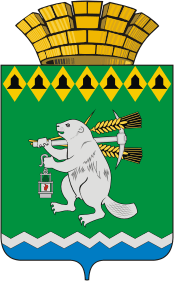 Администрация Артемовского городского округа ПОСТАНОВЛЕНИЕ    от                                                                                                                                   №  -ПАОб отмене особого противопожарного режима на территории Артемовского городского округа и признании утратившим силу постановления Администрации Артемовского городского округа от 23.04.2021 № 280-ПА «О введении особого противопожарного режима на территории Артемовского городского округа»В соответствии с письмом Министерства общественной безопасности Свердловской области от 27.09.2021 № 25-01-41/6008 «О снятии особого противопожарного режима в лесах» в связи со стабилизацией лесопожарной обстановки на территории Артемовского городского округа, руководствуясь статьей 31 Устава Артемовского городского округа,ПОСТАНОВЛЯЮ:Отменить с 28.09.2021 действие особого противопожарного режима на территории Артемовского городского округа.Признать утратившим силу постановление Администрации Артемовского городского округа от 23.04.2021 № 280-ПА «О введении особого противопожарного режима на территории Артемовского городского округа».Постановление опубликовать в газете «Артемовский рабочий», разместить на Официальном портале правовой информации Артемовского городского округа (www.артемовский-право.рф) и на официальном сайте Артемовского городского округа в информационно-телекоммуникационной сети «Интернет».Контроль за исполнением постановления оставляю за собой.Глава Артемовского городского округа		                          К.М. Трофимов